УТВЕРЖДАЮНачальник филиала                                                         ФАУ МО РФ ЦСКА  (ЦСК ВВС, г. Самара)                             Р. Махонин___ февраля 2021 годаДОКУМЕНТАЦИЯо закупке у единственного поставщика (подрядчика, исполнителя)Оказание услуги по организации и проведению                                           сертификации спортивных сооружений                                                     Самара 2021 г. Способ закупки - Закупка у единственного поставщика (подрядчика, исполнителя).Место поставки товара, выполнения работы, оказания услуги – Самарская обл., Волжский р-н, пгт Рощинский, в/г №110 (ЦСК ВВС г. Самара); -  Самарская область, г. Тольятти, Автозаводский р-н, ул. Ворошилова, д.2а, в/г №3.Сроки (периоды) поставки товара, выполнения работ, оказания услуг – в течение 45 (сорока пяти) рабочих дней с момента получения предоплаты Cведения о начальной (максимальной) цене договора (цене лота):  170 000 (Сто семьдесят тысяч) рублей 00 копеек Форма, сроки и порядок оплаты товаров, работ, услуг 
– в соответствии с проектом Договора.6.   Требования к участникам закупки и перечень документов, представляемых участниками закупки для подтверждения их соответствия установленным требованиям: 6.1. Участник закупки должен соответствовать следующим требованиям:          6.1.1. непроведение ликвидации участника закупки - юридического лица и отсутствие решения арбитражного суда о признании участника закупки - юридического лица, индивидуального предпринимателя банкротом и об открытии конкурсного производства;6.1.2. неприостановление деятельности участника закупки в порядке, предусмотренном Кодексом Российской Федерации об административных правонарушениях, на день подачи заявки на участие в процедурах закупок;        6.1.3. отсутствие у участника закупки задолженности по начисленным налогам, сборам и иным обязательным платежам в бюджеты любого уровня или государственные внебюджетные фонды за прошедший календарный год, размер которой превышает двадцать пять процентов балансовой стоимости активов участника закупки по данным бухгалтерской отчетности за последний завершенный отчетный период. Участник считается соответствующим установленному требованию в случае, если он обжалует наличие указанной задолженности в соответствии с законодательством Российской Федерации и решение по такой жалобе на день рассмотрения заявки на участие в процедуре закупки не принято;       6.1.4. отсутствие сведений об участнике в реестре недобросовестных поставщиков, предусмотренном Федеральным законом от 05.04.2013 № 44-ФЗ «О контрактной системе в сфере закупок товаров, работ, услуг для обеспечения государственных и муниципальных нужд», Федеральным законом от 18.07.2011 № 223-Ф3 «О закупках товаров, работ, услуг отдельными видами юридических лиц»; 7. Перечень документов, представляемых участниками закупки для подтверждения их соответствия установленным требованиям: 7.1.1.   копии учредительных документов (для юридического лица);        7.1.2. копию свидетельства о государственной регистрации юридического лица или индивидуального предпринимателя;7.1.3. копию свидетельства о постановке на налоговый учет юридического лица или индивидуального предпринимателя;7.1.4.выписка из Единого реестра субъектов малого и среднего предпринимательства;7.1.5. выписка из Единого реестра юридических лиц;    8. Срок и порядок заключения договора:             8.1. Договор должен быть подписан участником, признанным единственным поставщиком (подрядчиком, исполнителем) и  направлен в адрес Заказчика в соответствии с Положением о закупке.8.2. Договор должен быть заключен в соответствии с Положением о закупке и  размещен на официальном сайте в ЕИС.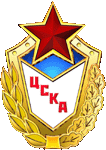 ФИЛИАЛ ФЕДЕРАЛЬНОГО АВТОНОМНОГО УЧРЕЖДЕНИЯМИНИСТЕРСТВА ОБОРОНЫ РОССИЙСКОЙ ФЕДЕРАЦИИ«ЦЕНТРАЛЬНЫЙ СПОРТИВНЫЙ КЛУБ АРМИИ» (ЦСК ВВС, Г. САМАРА)  (филиал ФАУ МО РФ ЦСКА (ЦСК ВВС, г. Самара))443071 г. Самара, Волжский проспект, д. 10, Тел/факс: +7 (846) 375 96 60, e-mail: zakupki_sam@cska.ru